Как включить  сайт на индексацию поисковиками Google, Yandex и др.1) Зайдите в систему администрирования.  2) В панели управления нажмите кнопку Изменить напротив пункта Индексация магазина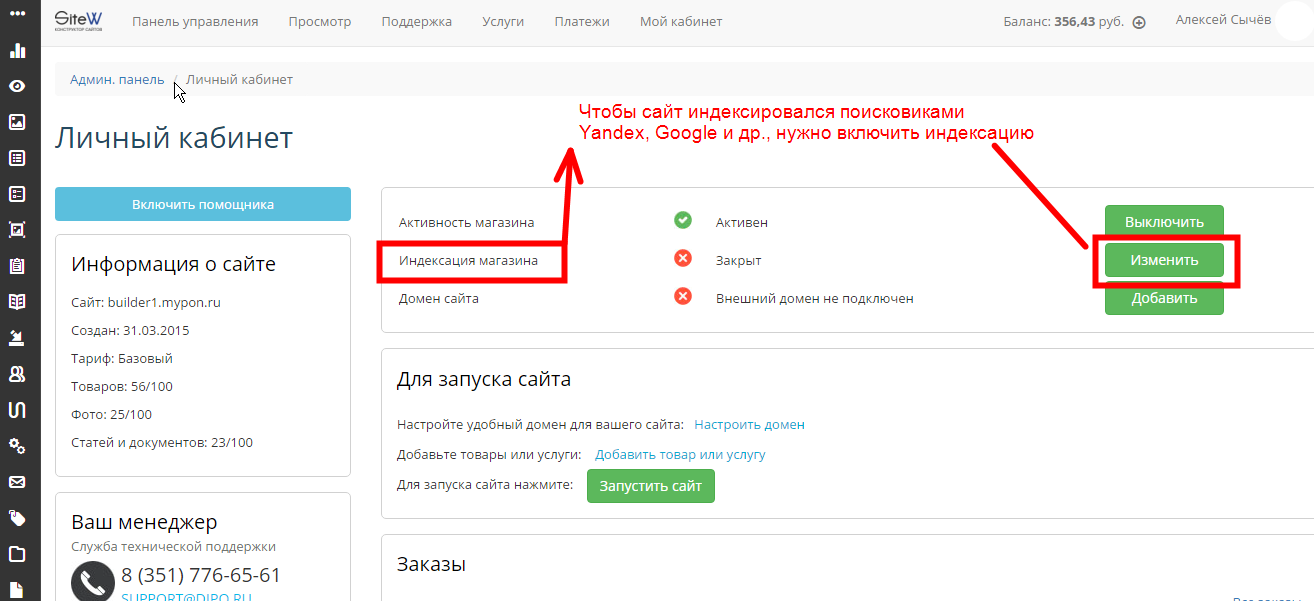 3) Откроется страница с настройками Robots.txt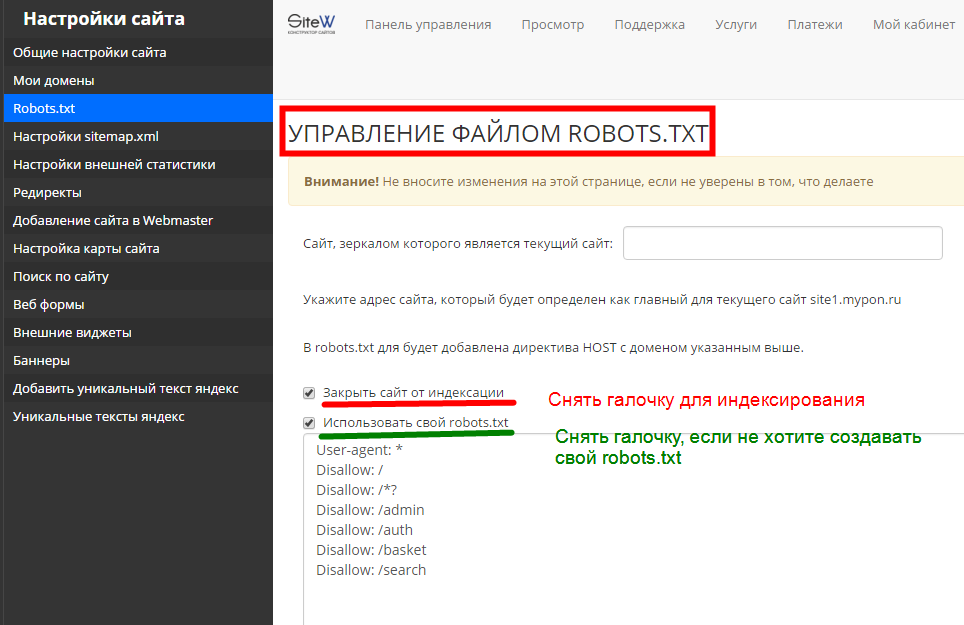 4) Уберите все галочки, если не будите использовать свои настройки  robots.txt и нажмите Сохранить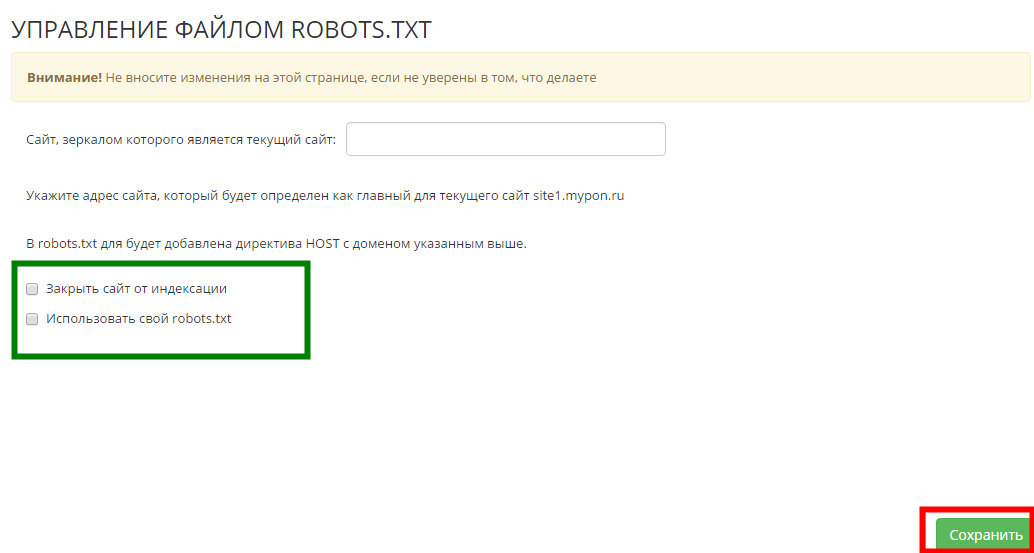 В этом случае будет использоваться стандартный файл.Пример стандартного файла robots.txt, создаваемого системой:User-agent: *Disallow: /*?Disallow: /adminDisallow: /authDisallow: /basketDisallow: /searchHost: название сайтаSitemap: http://название сайта/sitemap.xml